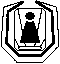 INSTITUT ZA NEONATOLOGIJU, Ul. kralja Milutina br.50Telefoni:  Direktor Instituta         3615-049Pomoćnik direktora         3615-046Fax: 3619-045  -  E-mail: office@neonatologija.rsBroj:  475/5Datum: 23.02.2016.Na osnovu člana 63 stav 1 Zakona o javnim nabavkama (''Sl. glasnik RS'', br. 124/12, 14/15 i 68/15), vrši se izmena konkursne dokumentacije za nabavku dobara – originalnih rezervnih delova, potrošnog materijala i usluga servisiranja laboratorijske opreme:-poluautomatski biohemijski analizator BTF 350, proizvođača BIOSISTEM, Španija, za period od dvanaest meseci, (javna nabavka male vrednosti 2/2016), objavljen na Portalu Uprave za javne nabavke i Internet stranici naručioca 19.02.2016. godine na sledeći način:U konkursnoj dokumentaciji menja se naziv uređaja za koji se vrši nabavka dobara – originalnih rezervnih delova, potrošnog materijala i usluga servisiranja laboratorijske opreme na sledeći način:Umesto  naziva „poluautomatski biohemijski analizator BTF 350, proizvođača BIOSISTEM, Španija”, upisuje se naziv “poluautomatski biohemijski analizator BTS 350, proizvođača BIOSYSTEMS, Španija.